123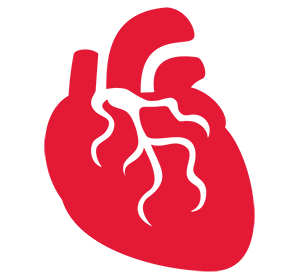 心臟內科112年12月學術行程表12月orientation (CR王英謙)Clerk: 報到前一週請與CR約時間分組名單同Group患者共同照護，但各住院醫師仍會有主要的指導醫師，若病人有狀況，護理師會優先call該主治team的住院醫師；個人床數上下限依規定，若有超過請聯絡CR協調；Cover則不在此限(床數上下限：R / PGY2 - 6至14床；PGY1 - 4至10床；NP - 12床 )陳美綾醫師赴美進修中；NP惠芬漢基支援中(10-12月)傾斜床協助：12/01-12/15 NP 麗芬(協助期間Cover：PGY 1郭彥辰)            12/16-12/31 NP 佳芬 (協助期間Cover：PGY張瑜珊)● F陳韋傑醫師 68573；F黃祺元醫師 68675；CR1曾宇平醫師 66716；CR1王英謙醫師 68387JOURNAL READINGPGY 1 郭彥辰/張惟智醫師Semaglutide and Cardiovascular Outcomes in Obesity without Diabetes <NEJM 2023>https://www.nejm.org/doi/10.1056/NEJMoa2307563PGY1林廷豫/楊淵博醫師Drug-Eluting Resorbable Scaffold versus Angioplasty for Infrapopliteal Artery Disease <NEJM 2023>https://www.nejm.org/doi/full/10.1056/NEJMoa2305637循環課程 (可因應主治醫師臨床工作調動)*請先在81討論室集合上課住診教學 (可因應主治醫師臨床工作調動)身體檢查教學 (主題：心音教學)值班個案討論會議 (每週一或二 7:30~8:00)本月學生名單請假或約假 (不值班)人員(詳見cover表)NP 陳惠芬 漢基支援NP 簡麗芬 12/4, 12/6 (PM), 12/22 (PM), 12/28, 12/29NP 李佳芬 12/6 (PM), 12/11, 12/15, 12/25-12/26NP 郭淑娥 12//11, 12/12, 12/21-22CR1曾宇平 12/19-22CR1王英謙 12/29三四67時間07:3007:30地點兒童醫院B1心臟科討論室兒童醫院B1心臟科討論室內容Rybelsus 的臨床使用經驗Journal reading主講人中榮  林維文醫師PGY 1 郭彥辰 / PGY1林廷豫主持人陳清埤 部長 / 廖英傑 主任張惟智醫師 / 楊淵博醫師1314時間07:3007:30地點兒童醫院B1心臟科討論室兒童醫院B1心臟科討論室內容Finerenone as New Pillar for DKD TreatmentCBD (跨領域)主講人忠孝醫院  廖國盟醫師R3紀冠丞主持人陳清埤 部長 / 廖英傑 主任黃宏凱醫師2021時間7:3007:30地點兒童醫院B1心臟科討論室兒童醫院B1心臟科討論室內容CBD/EBMCombined meeting: 心衰移植討論主講人R3高偉倫/PGY張瑜珊CV 總醫師主持人簡思齊醫師/王聖云醫師陳清埤 部長 / 廖英傑 主任2728時間07:3007:30地點兒童醫院B1心臟科討論室梅鑑霧禮拜堂內容Mortality and morbidity週會禮拜主講人R3 沈孜穎主持人余昭宏醫師VSResident/NP實習醫學生陳清埤醫師夏建勳醫師張惟智醫師NP 簡麗芬PGY1郭彥辰 (66273)12/11–12/22 Clerk 2陳利絜(66422)楊淵博醫師黃靜惠醫師施淳友醫師PGY陳莞婷(66997)PGY1林廷豫 (66303)11/27-12/08 Clerk2 江榮基(68124)12/25–01/05 Clerk2古茹均(66494)王聖云醫師廖英傑醫師楊秉忠醫師NP李佳芬(68307)PGY張瑜珊 (66552)12/11–12/22 Clerk游晉瑋(66452)黃宏凱醫師陳宏德醫師簡思齊醫師傅智群醫師NP 郭淑娥(67019)12/01-12/15 R3紀冠丞 (66970)12/16-12/31 R3高偉倫 (67883)12/25–01/05 Clerk 2許景嵎(66490)DATETIMEPLACETopic指導老師紀錄12/01 (五)13:30-15:0081 討論室Heart failure王聖云醫師PGY1林庭豫12/06 (三)09:00-10:00*3F心超室生理檢查室簡介CR 王英謙12/13 (三)10:30-11:3081 討論室Basic ECG黃祺元醫師Clerk 2陳利絜12/25 (一)14:00-15:3081 討論室Arrhythmia廖英傑醫師PGY陳莞婷12/27 (三)10:00-11:3081 討論室CAD簡思齊醫師Clerk 2許景嵎DATETIMEPLACE指導老師紀錄12/05 (二)10:00-11:0081 station張惟智醫師PGY1 郭彥辰12/12 (二)14:00-15:0081 station黃宏凱醫師PGY1林庭豫12/14 (四)10:00-11:0081 station楊秉忠醫師PGY張瑜珊12/18 (一)10:30-11:3081 station施淳友醫師PGY陳莞婷DATETIMEPLACE指導老師紀錄12/11 (一)16:00-17:00四期10F OSCE黃靜惠醫師Clerk 2 游晉瑋DATETIMEPLACE指導老師指導老師12/05 (二)07:30-8:0081 討論室簡思齊醫師王聖云醫師12/12 (二)07:30-8:0081 討論室黃靜惠醫師張惟智醫師12/19 (二)07:30-8:0081 討論室廖英傑醫師傅智群醫師12/26 (二)07:30-8:0081 討論室楊秉忠醫師施淳友醫師DATE姓名職級CodeMVPN11/27 – 12/08江榮基Clerk 23728476812412/11 – 12/22陳利絜Clerk 23728726642212/11 – 12/22游晉瑋Clerk 23728416645212/25 – 01/05許景嵎Clerk 23728076649012/25 – 01/05古茹均Clerk 237287366494